EAST BUCHANAN COMMUNITY SCHOOLBOARD MINUTES – December 9, 2015The board recited the mission statement.    Roll call:  Greg Schmitt, Aaron Cook, Jason Kress, Chad Staton, Brian CrawfordSuperintendent:  Dan FoxSecondary Principal:  Travis SchuellerSecretary:  Beth WeepieApproval of Agenda:  Motion was made by Crawford second by Staton to approve the Agenda. Motion carried with all ayes.Approval of Consent Agenda:   Motion was made by Staton second by Crawford to approve the Consent Agenda.  Motion carried with all ayes.   Consent Agenda included the following:		Minutes from the regular board meeting held on November 11, 2015;Early Retirement of Kim Levine;Early Retirement of Barb Butera;Resignation/Retirement of Jan Short; Early Graduation Request of one student;November financial reports;December bills attached to the minutes herein.Administrative Reports:   Mr. Fox and Mr. Schueller gave their monthly reports to the board.  Mr. Fox talked to the board about the results from the bond vote survey.  He also spoke to the board about the discussions that have been going on regarding the SINA (School In Need of Assistance) determination and what professional development will need to take place per the State’s instructions.   He talked about purchasing a diagnostics screener which provides a quicker determination of where the kids are at in their assessments.   In the future, we will see a reorganization of the reading structure throughout grades K-12.   Mr. Schueller said that is has been a very successful semester and  attributes this success to the teachers and students along with the utilization of Buc time.    Winter sports are underway and the band concert is on Monday, December 14th.   Robotics also has a competition coming up.First Reading Board Policies 700 to 711.10:   Motion was made by Crawford, second by Schmitt to approve the first reading of Board Policies 700 to 711.10 with said change.   Motion carried with all ayes.Solar Presentation:   Precision Solar presented the cost savings to the district by utilizing solar energy.   Mr. Fox was going to inquire as to what other districts utilize the solar energy concept and bring it back to the next meeting.Facilities:   The board decided to have a work session on January 6, 2015 at 5:00 p.m. to discuss the five subjects of the bond referendum.  The board decided to go ahead and work towards another bond referendum and take much needed time to invest in the responses from the public and changes that may be needed.    Mr. Fox was going to contact members that were interested in forming a community committee.Brian Crawford left the meeting at 6:40 p.m.Future agenda items:  Solar Energy updateAdjournment:  Motion was made by Kress second by Staton to adjourn the meeting at 6:43 p.m.  Motion carried 4-0.Next regular board meeting will be January 12h, 2016 at 5:00 p.m. in the library.Next meeting will be a work session January 6, 2016 at 5:00 p.m. in the library. 					__________________________________________________	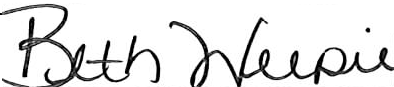 Beth Weepie						Aaron Cook, PresidentBoard Secretary/Business Manager